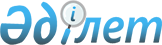 О внесении изменений в решение Кобдинского районного маслихата от 28 декабря 2022 года № 267 "Об утверждении бюджета Талдысайского сельского округа на 2023-2025 годыРешение Кобдинского районного маслихата Актюбинской области от 7 декабря 2023 года № 106
      РЕШИЛ:
      1. Внести в решение Кобдинского районного маслихата "Об утверждении бюджета Талдысайского сельского округа на 2023-2025 годы" от 28 декабря 2022 года № 267 (зарегистрированное в Реестре государственной регистрации нормативных правовых актов по № 176509) следующие изменения:
      пункт 1 изложить в новой редакции:
      "1. Утвердить бюджетТалдысайского сельского округа на 2023-2025 годы, согласно приложениям 1, 2 и 3 соответственно, в том числе на 2023 год в следующих объемах:
      1) доходы –31 985 тысяч тенге, в том числе:
      налоговые поступления -1315тысяч тенге;
      неналоговые поступления–0 тенге;
      поступления от продажи основного капитала –0 тенге;
      поступления трансфертов–30 670 тысяч тенге; 
      2) затраты –31 998,5 тысяч тенге;
      3) чистое бюджетное кредитование – 0 тенге, в том числе:
      бюджетные кредиты - 0 тенге;
      погашение бюджетных кредитов - 0 тенге;
      4) сальдо по операциям с финансовыми активами – 0 тенге, в том числе:
      приобретение финансовых активов - 0 тенге;
      поступления от продажи финансовых активов государства- 0 тенге;
      5) дефицит (профицит) бюджета -0 тенге;
      6) финансирование дефицита(использование профицита) бюджета – 0 тенге, в том числе:
      поступление займов - 0 тенге;
      погашение займов - 0 тенге;
      используемые остатки бюджетных средств – 13,5 тысяч тенге.
      2. Приложение 1 к указанному решению изложить в новой редакции согласно приложению к настоящему решению.
      3. Настоящее решение вводится в действие с 1 января 2023 года. Бюджет Талдысайского сельского округа на 2023 год.
					© 2012. РГП на ПХВ «Институт законодательства и правовой информации Республики Казахстан» Министерства юстиции Республики Казахстан
				
      Председатель Кобдинского районного маслихата 

Ж. Ергалиев
Приложение к решению 
Кобдинского районного 
маслихата от 7 декабря 2022 
года № 106Приложение 1 к решению 
Кобдинского районного 
маслихата от 28 декабря 2022 
года № 267
Категория
Категория
Категория
Категория
Сумма, тысяч тенге
Класс
Класс
Класс
Сумма, тысяч тенге
Подкласс
Подкласс
Сумма, тысяч тенге
Наименование
Сумма, тысяч тенге
1
2
3
4
5
І. Доходы
31985
1
Налоговые поступления
1315
01
Подоходный налог
187
2
Индивидуальный подоходный налог
187
04
Налоги на собственность
838
1
Налоги на имущество
76
4
Налог на транспортные средства
762
05
Внутренние налоги на товары, работы и услуги
290
3
Поступления за использование природных и других ресурсов
290
4
Поступления трансфертов
30670
02
Трансферты из вышестоящих органов государственного управления
30670
3
Трансферты из районного (города областного значения) бюджета
30670
Функциональная группа
Функциональная группа
Функциональная группа
Функциональная группа
Функциональная группа
Сумма (тысяч тенге)
Функциональная подгруппа
Функциональная подгруппа
Функциональная подгруппа
Функциональная подгруппа
Сумма (тысяч тенге)
Администратор бюджетных программ
Администратор бюджетных программ
Администратор бюджетных программ
Сумма (тысяч тенге)
Программа
Программа
Сумма (тысяч тенге)
Наименование
Сумма (тысяч тенге)
1
2
3
4
5
6
II. Затраты
31998,5
01
Государственные услуги общего характера
28161,7
1
Представительные, исполнительные и другие органы, выполняющие общие функции государственного управления
28161,7
124
Аппарат акима города районного значения, села, поселка, сельского округа
28161,7
001
Услуги по обеспечению деятельности акима города районного значения, села, поселка, сельского округа
28137,6
022
Капитальные расходы государственного органа
24,1
07
Жилищно-коммунальное хозяйство
2937,4
3
Благоустройство населенных пунктов
2937,4
124
Аппарат акима города районного значения, села, поселка, сельского округа
2937,4
008
Освещение улиц в населенных пунктах
2295.9
011
Благоустройство и озеленение населенных пунктов
641,5
12
Транспорт и коммуникации
892
1
Автомобильный транспорт
892
124
Аппарат акима города районного значения, села, поселка, сельского округа
892
013
Обеспечение функционирования автомобильных дорог в городах районного значения, поселках, селах, сельских округах
892
15
Трансферты
7,4
1
Трансферты
7,4
124
Аппарат акима города районного значения, села, поселка, сельского округа
7,4
048
Возврат неиспользованных (не полностью использованных) целевых трансфертов
7,4
III. Чистое бюджетное кредитование
0
Бюджетные кредиты
0
IV. Сальдо по операциям с финансовыми активами
0
Приобретение финансовых активов
0
V. Дефицит бюджета
0
VI. Финансирование дефицита бюджета
0
Функциональная группа
Функциональная группа
Функциональная группа
Функциональная группа
Функциональная группа
Сумма (тысяч тенге)
Функциональная подгруппа
Функциональная подгруппа
Функциональная подгруппа
Функциональная подгруппа
Сумма (тысяч тенге)
Администратор бюджетных программ
Администратор бюджетных программ
Администратор бюджетных программ
Сумма (тысяч тенге)
Программа
Программа
Сумма (тысяч тенге)
Наименование
Сумма (тысяч тенге)
1
2
3
4
5
6
8
Используемые остатки бюджетных средств
20,9
01
Остатки бюджетных средств
20,9
1
Свободные остатки бюджетных средств
20,9
01
Свободные остатки бюджетных средств
20,9